                                         AULA 06 REMOTA – 29/03 A 02/04OI CRIANÇAS, TUDO BEM? ESPERO QUE SIM. PARA ESSA SEMANA COMO ATIVIDADE DE PROSEDI VAMOS EXERCITAR NOSSO CÉREBRO COM UM POUCO DE MATEMÁTICA, PODEM PEDIR AJUDA A UM FAMILIAR. BOM TRABALHO!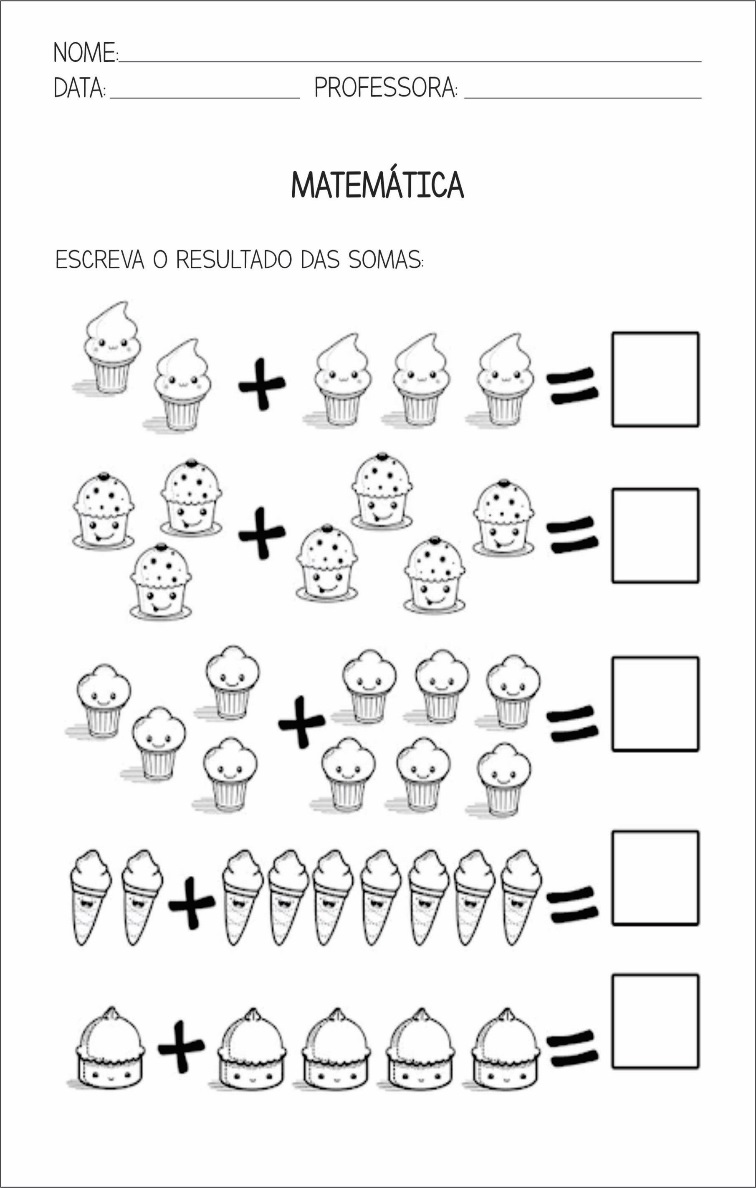 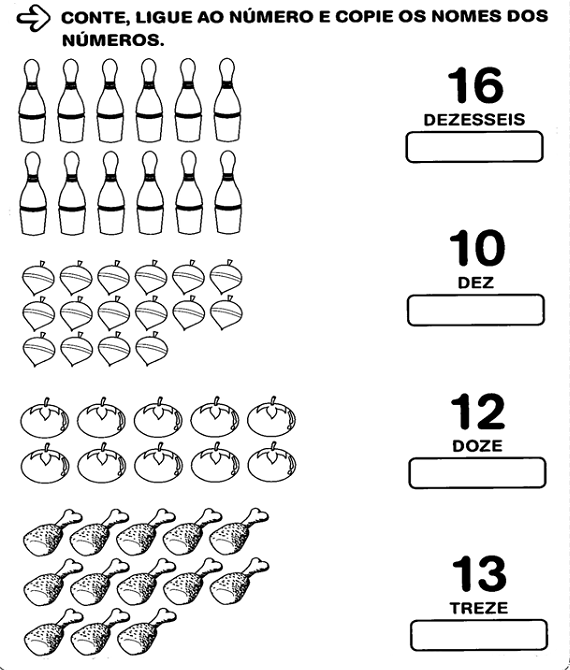 Escola Municipal de Educação Básica Augustinho Marcon.Catanduvas, 2021.Diretora: Tatiana Bittencourt Menegat. Assessora Técnica Pedagógica: Maristela Apª. Borella Baraúna.Assessora Técnica Administrativa: Margarete Petter Dutra.Professoras: Soeli T.B. Dalacosta Disciplina: PROSEDITurma:2º ano.